  LĐLĐ HUYỆN KRÔNG NÔ	CỘNG HÒA XÃ HỘI CHỦ NGHĨA VIỆT NAM    CĐ: THCS ĐĂK NANG		      Độc lập – Tự do – Hạnh phúc        Số: 11/KH-CĐCS				    Đăk Nang, ngày 30  tháng 10 năm 2023KẾ HOẠCH THÁNG 11I. Đánh giá hoạt động tháng 101. Về hoạt động thường xuyên- Thực hiện tốt chủ trương đường lối chính sách của  Đảng và pháp luật của nhà nước- Chấp hành tốt quy chế của ngành, của cơ quan và các cuộc vận động lớn của ngành.- Thực hiện tốt mối nội bộ đoàn kết trong cơ quan đơn vị- Thực hiện tốt quy chế dân chủ cơ sở- Chăm lo bảo vệ quyền và lợi ích hợp pháp cho người lao động- Làm tốt công tác thăm hỏi đoàn viên công đoàn và gia đình khi ốm đau, hiếu hỉ…+ Phối hợp cùng với nhà trường giải quyết các chế độ kịp thời: như nâng lương thuờng xuyên và  nâng lương truớc thời hạn và các chế độ khác liên quan đến quyền lợi của đoàn viên công đoàn;2. Hoạt động  trọng tâm- Tích cực tham gia các hoạt động từ thiện nhân đạo- Tập luyện TDTT chuẩn bị cho hội thao ngành lần thứ XXIV vào tháng 11 - Ban TTND lên KH hoạt động năm học 2023-2024- Ban nữ công lên kế hoạch hoạt động năm học 2023-2024 - Ban chấp hành nộp báo cáo tự kiểm tra về công đoàn ngành - Đoàn viên duy trì đồng phục đều đặn (sáng thứ 2 hàng tuần)* Công  tác phối hợp- Cùng với nhà trường giám sát các hoạt động dạy và học- Phối hợp thực hiện tốt các hoạt động phong trào.3. Tồn tại- Chưa đóng góp các loại quỹ: ủng hộ vì người nghèo phát động của lđlđ- Tập luyện TDTT chuẩn bị cho hội thao ngành lần thứ XXIV còn hạn chế. Vì thời gian dạy học 2 buổi/ ngày.- Hình thức hoạt động của nữ công chưa đa dạng.4. Xếp loại đoàn viên công đoàn (Sổ biên bản)II. Kế hoạch tháng 11/2023Tháng lập thành tích chào mừng 36 năm ngày thành lập huyện Krông Nô 9/11/1987 – 9/11/2023 và chào mừng 41 năm ngày nhà giáo Việt Nam 20/11/1982-20/11/20231. Hoạt động thường xuyên- Thực hiện tốt chủ trương đường lối chính sách của  Đảng và pháp luật của nhà nước.- Chấp hành tốt quy chế của ngành, của cơ quan - Thắt chặt mối nội bộ đoàn kết trong cơ quan đơn vị- Thực hiện tốt quy chế dân chủ cơ sở: đoàn viên mạnh dạn tham gia đóng góp xây dựng.- Chăm lo bảo vệ quyền và lợi ích hợp pháp cho người lao động- Làm tốt công tác thăm hỏi đoàn viên công đoàn và gia đình khi ốm đau, hiếu hỉ…- Tiếp tục duy trì các hoạt động TDTT, văn hoá văn nghệ2. Hoạt động trọng tâm- Thực hiện công tác từ thiện nhân đạo: ủng hộ vì người nghèo phát động của lđlđ - Kết nạp công đoàn viên mới: Đ/C Chu Vân Thu - Xây dựng dự toán thu chi công đoàn  năm 2024- Tham gia theo dõi, giám sát các hoạt động của nhà trường để thực hiện tốt phong trào thi đua “ Hai tốt ” - Tiếp tục thực hiện tốt phong trào thi đua chào mừng ngày 20/11 và kỉ niệm ngày thành lập huyện Krông Nô do công đoàn trường phát động năm học 2023-2024 bằng nhiều hình thức như: Tham gia hội giảng, gia giao lưu bóng chuyền nam, nữ với các đơn vị bạn.- Tham gia hội thao ngày giáo dục lần thứ XXIV (từ ngày 10/11 – 11/11/2023)- Phối hợp cùng với xã Tổ chức tọa đàm nhân ngày nhân ngày nhà giáo việt Nam 20/11.- Phối hợp cùng với đội tổ chức các hoạt động văn nghệ chào mừng ngày nhà giáo Việt Nam 20/11.+ Làm sân khấu và trang trí: Tất cả công đoàn viên nam (13 đ/c)   Đ/C Ninh, phụ trách phân công thực hiện.+ Phục vụ ăn tối (đêm diễm văn nghệ): Những Đ/C không làm công tác chủ nhiệm.  Đ/C Quế ban nữ công phụ trách phân công thực hiện.
        - Tổ chức khen thưởng đối với đoàn viên hoàn thành xuất sắc nhiệm vụ chào mừng ngày 20/11 (dự kiến ngày 27/11/2023)+ Các tổ gửi danh sách đề nghị chậm nhất là ngày 25/10/2023- Ban chấp hành xây dựng Barem xếp loại thi đua hàng tháng đối với đoàn viên- Xếp loại công đoàn tháng 11 và lên kế hoạch tháng 12    TM BCH    Chủ tịch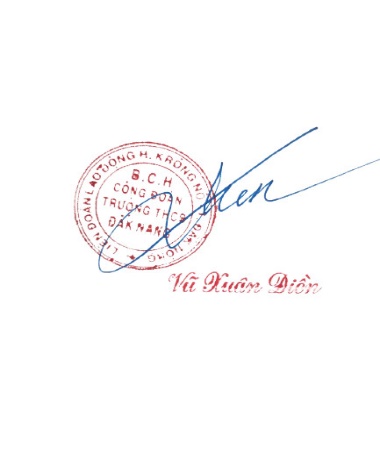 